5. класс Английский язык  1.группа15.05 пятницаClasswork: Упр. 6, 8, 9 стр. 82. – 83.Homework: Упр. 13, 14, 15, 16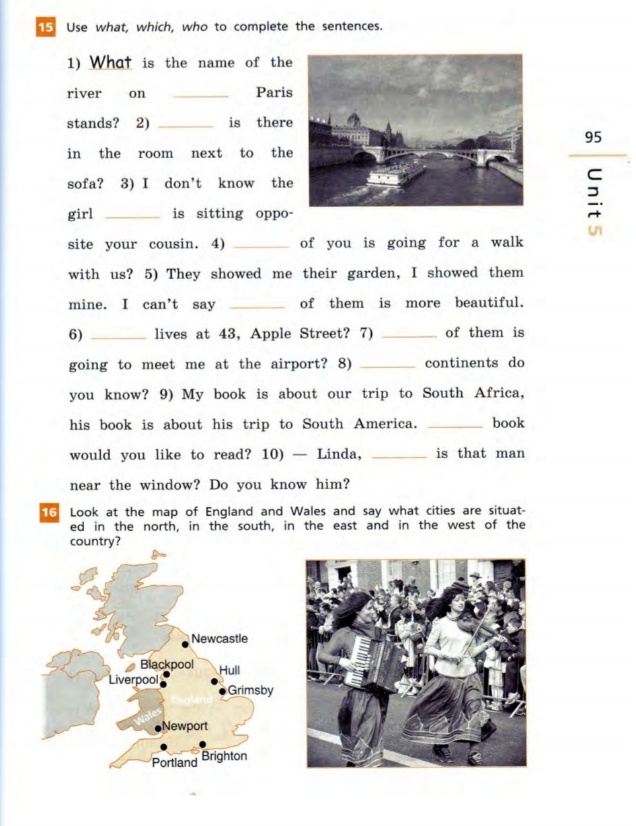 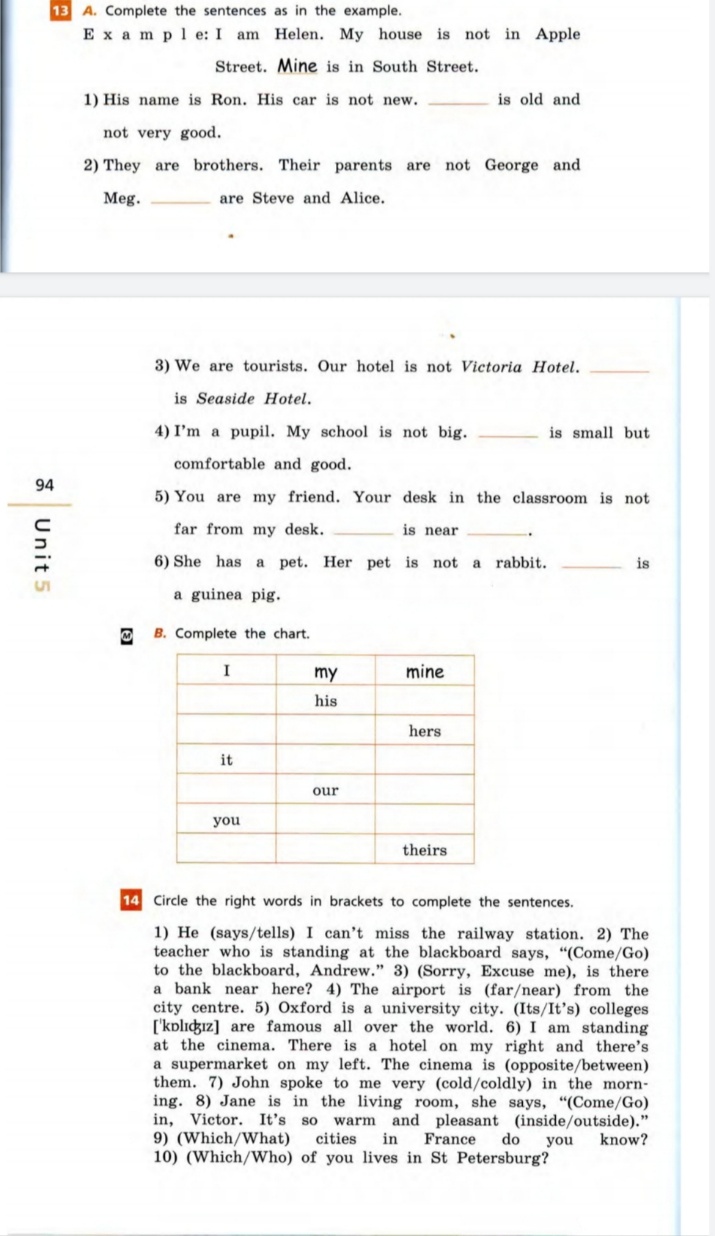 Сдача и оценивание заданий: До 17.05 фотографируйте свою тетрадь с выполненными заданиями. Далее отправляйте их мне на почту nasridinovaalina@yandex.ru. В теме письма пишите фамилию, имя, класс, группу (ребенка). За работу, выполненную 13.05 и 15.05,  поставлю оценку.